May 1, 2015A-2013-2369700 TO  PARTIESApplication of Verizon Pennsylvania, LLC for approval of the alteration of the crossing by reason of the installation of a new aerial communication line where Butler Street crosses, at grade, (DOT No. 510 879 V) two (2) tracks of Norfolk Southern Railway Company in Springdale Borough, Allegheny County.To Whom It May Concern:		A Query-Closing letter was issued on March 30, 2015 by a Commission staff representative as we were notified on March 30, 2015 of this projects completion in accordance with our Secretarial Letter dated August 13, 2013, and that all outstanding matters have been satisfied.		The Commission issues this Secretarial Letter in accordance with Section 2702 of the Public Utility Code and finds that since all work has been completed, the case be “CLOSED.”                       The Parties are reminded that failure to comply with this or any Order or Secretarial Letter in this proceeding may result in an enforcement action seeking civil penalties and/or other sanctions pursuant to 66 Pa. C.S. § 3301.		If you are dissatisfied with the resolution of this matter, you may, as set forth in 52  Code §5.44, file a petition with the Commission within twenty (20) days of the date of this Secretarial Letter.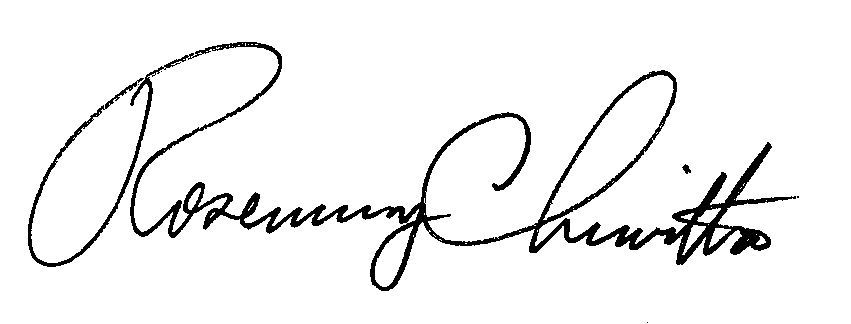 							Very truly yours,							Rosemary Chiavetta											Secretary 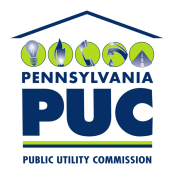  PUBLIC UTILITY COMMISSIONP.O. IN REPLY PLEASE REFER TO OUR FILE